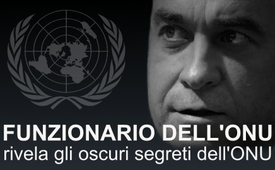 Funzionario dell’ONU rivela gli oscuri segreti dell’ONU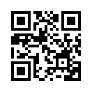 Le Nazioni Unite (ONU) stanno introducendo in tutto il mondo l'Agenda 2030, ovvero l'istituzione di un governo unico mondiale, con leader non eletti. Tuttavia ciò che riguarda l'intera umanità, l'intera umanità dovrebbe esserne al corrente ed ogni individuo dovrebbe avere la possibilità di potersi esprimersi. Questo il movente che porta un alto funzionario dell'ONU a svelare gli oscuri obiettivi dell'ONU stesso. Sentiamolo in quest'intervista.Le Nazioni Unite, insieme al Forum economico mondiale e ad altri, stanno attualmente introducendo l'Agenda 2030 a livello mondiale. Un’agenda per la trasformazione di tutti i Paesi e tutti i popoli mai avvenuta prima, intensamente pianificata e mirata a cambiare ogni aspetto della società umana: finanza, agricoltura, alimentazione, mobilità, economia, sessualità, formazione, e via dicendo.L'obiettivo finale dell'Agenda 2030 è quello di istituire un governo unico mondiale con leader non eletti. Le Nazioni Unite (ONU), l'Organizzazione mondiale della sanità (OMS) e il Forum economico mondiale (WEF) sono al centro di questo governo mondiale pianificato. Al di sopra di essi vi sono gruppi di interesse finanziario che operano in totale segretezza, in modo che nessuno possa mai ritenerli responsabili dei loro crimini contro l'umanità.Data la portata onnicomprensiva di ciò che sta accadendo, è urgente far conoscere questa agenda criminale dell'ONU al maggior numero possibile di persone. Poiché su ciò che riguarda tutti, tutti dovrebbero avere voce in capitolo, p.es. in un tribunale mondiale. Per questo motivo, il 28 gennaio 2023 la piattaforma di notizie "Stop World Control", in collaborazione con il "International Crimes Investigative Committee", ha organizzato una rivelazione online. Un alto funzionario, che ha lavorato ai massimi livelli dell'ONU per due decenni, espone gli oscuri segreti dell'organizzazione, in modo trasparente.Sperimentarsi come parte della natura, della creazione, e riscoprirlo come la vera normalità, sembra essere un polo importante, soprattutto nelle sfide attuali, per ricaricarsi e rimanere in equilibrio. Non meno importanti, anzi essenziali per la sopravvivenza, sembrano essere le relazioni e le famiglie sane, con tempo per i bambini affinché non siano vittime della digitalizzazione o addirittura della pedofilia. E le gigantesche sfide descritte nell'intervista non ci insegnano anche quanto abbiamo bisogno gli uni degli altri come famiglia umana, nella responsabilità reciproca? Parlate dei contenuti di questa intervista con chi vi sta vicino, cioè amici, conoscenti, colleghi di lavoro, ecc. e create delle reti. Abbiate il coraggio di iniziare nel piccolo e di crescere continuamente finché unitamente diremo "no" a questa perfida agenda dell'ONU.di hmFonti:Quello che tutti DEVONO sapere: i segreti delle Nazioni Unite

https://stopworldcontrol.com/de/uno/?inf_contact_key=19c3360d62408152d02627ae30553571f651f238aa2edbb9c8b7cff03e0b16a0Anche questo potrebbe interessarti:#WEF - www.kla.tv/WEF-ita

#Agenda2030 - Agenda 2030 - www.kla.tv/agenda2030

#OMS - OMS - Organizzazione Mondiale della Sanità - www.kla.tv/oms-itKla.TV – Le altre notizie ... libere – indipendenti – senza censura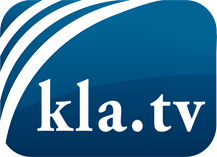 ciò che i media non dovrebbero tacerecose poco sentite, dal popolo, per il popoloinformazioni immancabili in oltre 70 lingue www.kla.tv/itResta sintonizzato!Abbonamento gratuito alla circolare con le ultime notizie: www.kla.tv/abo-itInformazioni per la sicurezza:Purtroppo le voci dissenzienti vengono censurate e soppresse sempre di più. Finché non riportiamo in linea con gli interessi e le ideologie della stampa del sistema, dobbiamo aspettarci che in ogni momento si cerchino pretesti per bloccare o danneggiare Kla.TV.Quindi collegati oggi stesso nella nostra rete indipendente da internet!
Clicca qui: www.kla.tv/vernetzung&lang=itLicenza:    Licenza Creative Commons con attribuzione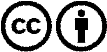 È benvenuta la distribuzione e la rielaborazione con attribuzione! Tuttavia, il materiale non può essere presentato fuori dal suo contesto. È vietato l'utilizzo senza autorizzazione per le istituzioni finanziate con denaro pubblico (Canone Televisivo in Italia, Serafe, GEZ, ecc.). Le violazioni possono essere perseguite penalmente.